ВНИМАНИЕ МОРОЗЫ !На территории Архангельской области пришли аномальные морозы. Местами на территории Приморского района столбик термометра может опустится до  -38 градусов. 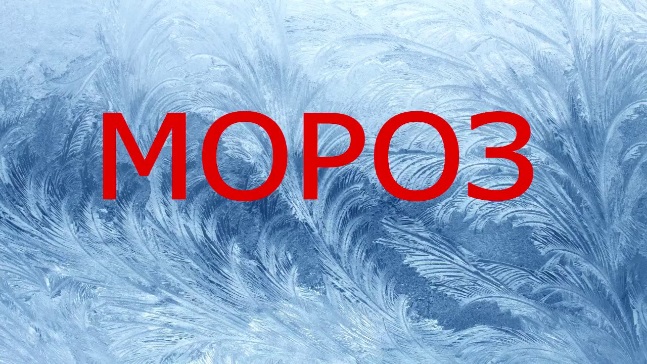 При экстремально низких температурах, чтобы не получить обморожение и переохлаждение необходимо помнить простые правила:-сократить время нахождения на открытом воздухе; -не выходить без особой необходимости на улицу и ограничить прогулки детей; -во время протапливания печей не допускать их перекала; - при выходе на улицу одежда должна быть свободной и многослойной; - не выходите на улицу легко одетыми; - при нахождении на улице старайтесь каждые полчаса заходить в теплое помещение; В период морозов ОПАСНО: - выходить из дома без головного убора, варежек и перчаток; - пользоваться самодельными электрическими обогревателями; - употреблять алкоголь; - подключать одновременно в сеть большое количество бытовых электроприборов, особенно если они являются мощными потребителями энергии. Это может вызвать опасную перегрузку в электросети.Важно: для согревания на улице, придерживайтесь правилам «внутреннего согревания» - теплая сухая одежда, теплые напитки ( не алкоголь), также нельзя согревать пораженные участки горячей водой, или возле горячих батарей.